Year 7 Newsletter 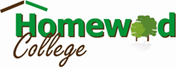 Spring 2 2022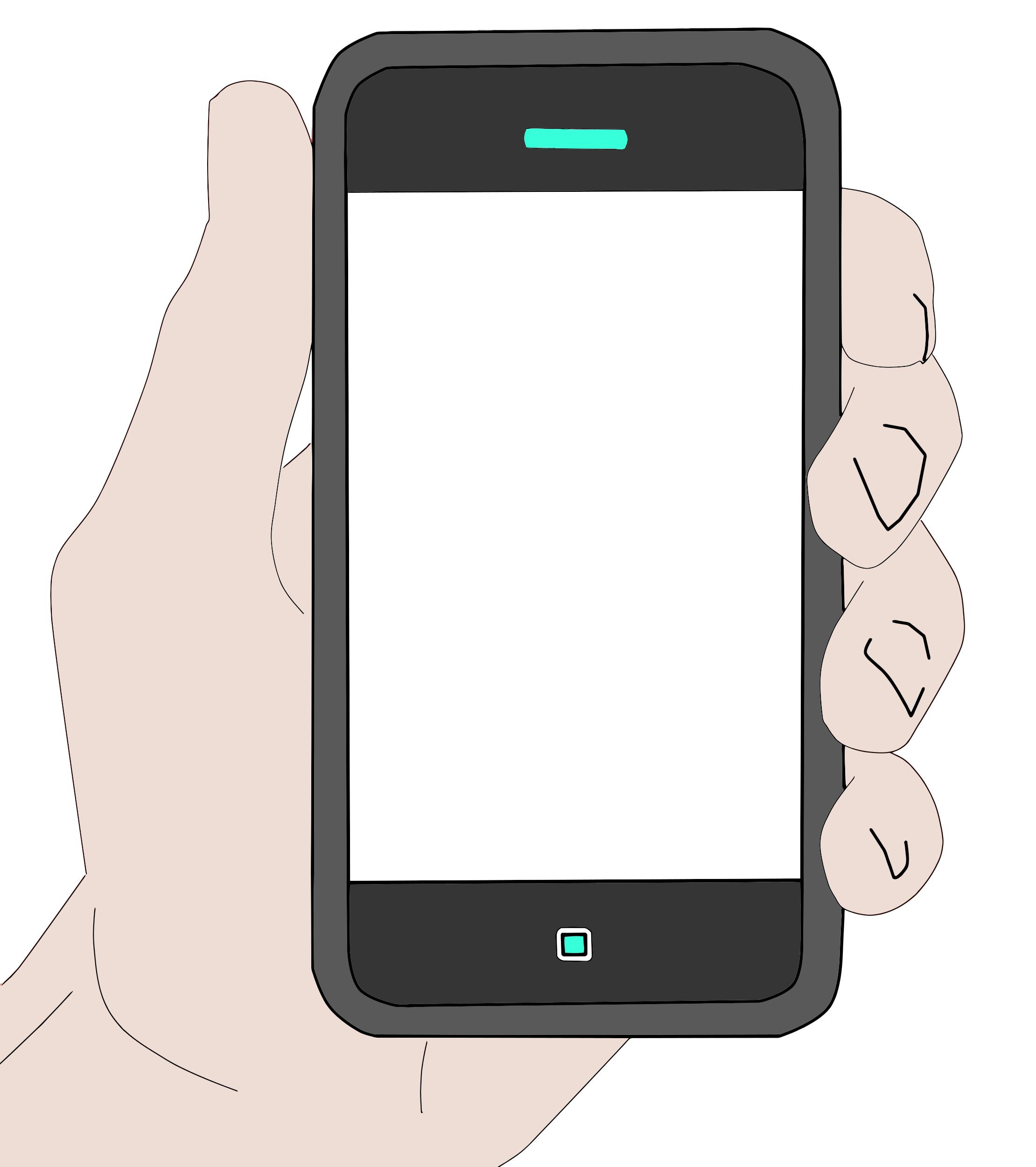 